传染病学主治医师专业知识大纲专业知识标*为312内科学专业知识考核内容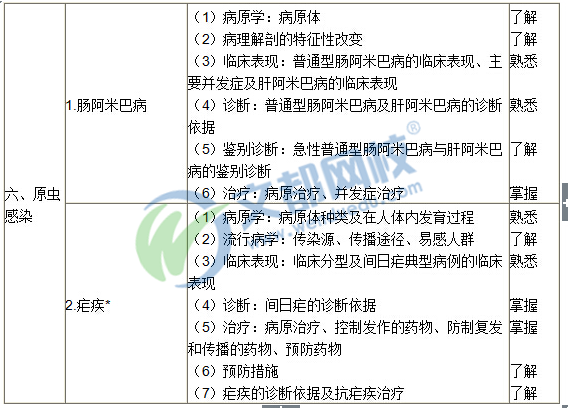 单 元细目要点要求一、传染病概论1.总论*掌握一、传染病概论2.感染与免疫（1）感染与传染病的概念
（2）感染过程的5种表现了解一、传染病概论3.传染病的流行过程及影响因素（1）流行过程的3个基本条件
（2）影响流行过程的自然因素和社会因素掌握
了解一、传染病概论4.传染病的特征传染病的4种基本特征掌握一、传染病概论5.传染病的诊断（1）流行病学资料
（2）临床资料
（3）实验室检查
（4）其他检查掌握一、传染病概论6.传染病的治疗（1）治疗原则
（2）治疗方法掌握
熟悉一、传染病概论7.传染病的预防（1）管理传染源（传染病的分类及报告制度）
（2）切断传播途径的措施
（3）保护易感人群的措施了解二、病毒感染1.病毒性肝炎*（1）病原学：肝炎病毒的种类及其抗原抗体系统
（2）流行病学：甲型、乙型、丙型和戊型肝炎的传染源、传播途径及人群易感性
（3）临床表现：病毒性肝炎的临床分型及各型病毒性肝炎的临床症状和体征
（4）各型病毒性肝炎的诊断
（5）慢性病毒性肝炎的治疗，包括抗病毒治疗
（6）重型肝炎的治疗
（7）预防：甲型、乙型病毒性肝炎的预防熟悉
熟悉

熟悉

掌握
熟悉
了解
了解二、病毒感染2.肾综合征出血热*（1）病原学：病原体
（2）流行病学：主要宿主动物和传染源及主要传播途径
（3）发病机制：休克、出血、急性肾功能衰竭的发生机制
（4）临床表现：5期经过和3种主要表现；临床分型
（5）诊断：尿常规和特异性抗体检测在诊断中的意义
（6）治疗：临床各期的治疗原则
（7）预防：主要预防措施掌握
了解
掌握

掌握
掌握
熟悉
了解二、病毒感染3.艾滋病*（1）病原学：病原体
（2）流行病学：传染源，主要传播途径及高危人群
（3）发病机制：CD4+T细胞受损伤的方式及表现
（4）临床表现：临床分期及各期主要临床表现
（5）诊断：流行病学资料、临床表现及特异性抗体、CD4/CD8比例检查的诊断意义
（6）治疗：目前抗病毒治疗的主要药物种类
（7）预防：切断传播途径的措施及其重要性掌握
了解

熟悉
掌握
熟悉

熟悉
了解二、病毒感染4.流行性乙型脑炎*（1）病原特点
（2）流行病学（传染源、传播途径及流行特点）
（3）临床表现：分期、分型及表现
（4）诊断（流行病学史、临床表现及实验室检查）
（5）治疗
（6）预防
（7）流行性乙型脑炎的诊断要点及主要治疗了解
熟悉

熟悉
掌握

熟悉
了解
了解二、病毒感染5.禽流感（1）病原特点
（2）流行病学特点
（3）临床表现
（4）诊断依据
（5）治疗了解
熟悉
熟悉
熟悉
熟悉二、病毒感染6.传染性非典型肺炎（1）病原特点
（2）流行病学特点
（3）临床表现
（4）诊断依据
（5）治疗了解
熟悉
熟悉
熟悉
熟悉三、立克次病体1.地方性斑疹伤寒（1）病原学：病原体
（2）流行病学：传染源、传播途径及人群易感性
（3）诊断：流行病学资料、主要临床病症，体征及血清学检查（4）治疗：病原治疗（5）预防：主要预防措施了解了解熟悉熟悉了解2.恙虫病（1）病原学：病原体
（2）流行病学：传染源、传播途径及人群易感性
（3）诊断：流行病学资料、主要临床病症，体征及血清学检查（4）治疗：病原治疗（5）预防：主要预防措了解了解熟悉熟悉了解四、细菌感染1.伤寒*（1）病原学：病原体
（2）流行病学：传染源、传播途径及人群易感性
（3）病理解剖特点
（4）临床表现：典型伤寒的4期临床表现及主要并发症
（5）诊断：确诊的依据
（6）鉴别诊断：需要与伤寒鉴别的疾病
（7）治疗：病原治疗与并发症治疗
（8）伤寒的诊断依据及病原治疗了解
熟悉

了解
熟悉

掌握
了解
掌握
了解四、细菌感染2.细菌性痢疾*（1）病原学：病原体及其菌群
（2）流行病学：主要传播途径
（3）发病机制及主要病变部位
（4）临床表现：急性普通型菌痢及慢性迁延型菌痢及中毒性痢疾的临床表现
（5）诊断依据
（6）鉴别诊断：急性菌痢与慢性菌痢的鉴别诊断
（7）治疗：病原治疗
（8）预防：关键环节及措施熟悉
了解
了解
掌握

熟悉
了解

掌握
了解四、细菌感染3.霍乱（1）病原学：病原体及分型
（2）流行病学：主要传播途径
（3）病理生理
（4）临床表现：典型病例的临床表现
（5）诊断：诊断方法及确诊依据
（6）鉴别诊断
（7）治疗：主要治疗措施
（8）预防措施熟悉
了解
了解
熟悉
掌握
了解
掌握
了解四、细菌感染4.流行性脑脊髓膜炎*（1）病原学：病原体
（2）流行病学：传染源、传播途径及人群易感性
（3）发病机制
（4）临床表现：普通型及暴发型流脑的临床表现
（5）诊断：普通型及暴发型流脑的诊断及确诊依据
（6）鉴别诊断：普通型及暴发型流脑鉴别诊断
（7）治疗：对症与病原治疗
（8）预防措施
（9）流脑的诊断依据及治疗熟悉
了解

了解
熟悉

掌握
熟悉
掌握
了解
了解四、细菌感染5.感染性休克（1）病原学：常见病原体
（2）发病机制：微循环障碍学说
（3）诊断依据
（4）治疗：抗休克治疗、病原治疗了解
熟悉
熟悉
掌握五、螺旋体病钩端螺旋体病*（1）病原学：病原体
（2）流行病学：传染源、传播途径及人群易感性
（3）诊断：钩体病的诊断依据及鉴别诊断
（4）治疗：病原治疗的药物及其注意事项
（5）预防：主要预防措施了解
了解

熟悉
掌握
了解七、蠕虫感染1.日本血吸虫病（1）病原学：病原体
（2）流行病学：传染源、传播途径及人群易感性
（3）临床表现：临床分型、急性血吸虫病及晚期血吸虫病的临床表现
（4）诊断依据：急性血吸虫病的诊断依据
（5）鉴别诊断：急性血吸虫病的鉴别诊断
（6）治疗：病原治疗
（7）预防措施了解
熟悉

熟悉

掌握
了解
掌握
了解七、蠕虫感染2.囊虫病（1）病原学：病原体
（2）流行病学：传染源、传播途径及人群易感性
（3）临床表现
（4）诊断
（5）鉴别诊断
（6）治疗：病原治疗、对症治疗
（7）预防措施
（8）囊虫病的诊断依据及治疗注意事项了解
熟悉

熟悉
掌握
了解
掌握
了解
了解